Unit 5 Lesson 7: Resolvamos problemas-historia con ambos sumandos desconocidosWU Cuál es diferente: Descomposición con herramientas matemáticas (Warm up)Student Task Statement¿Cuál es diferente?A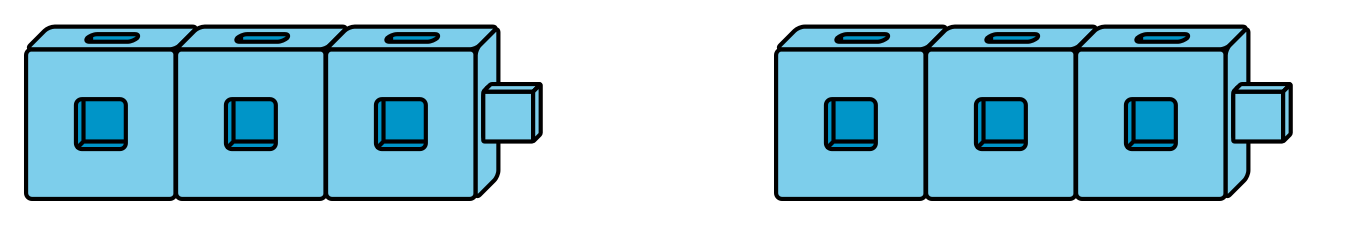 B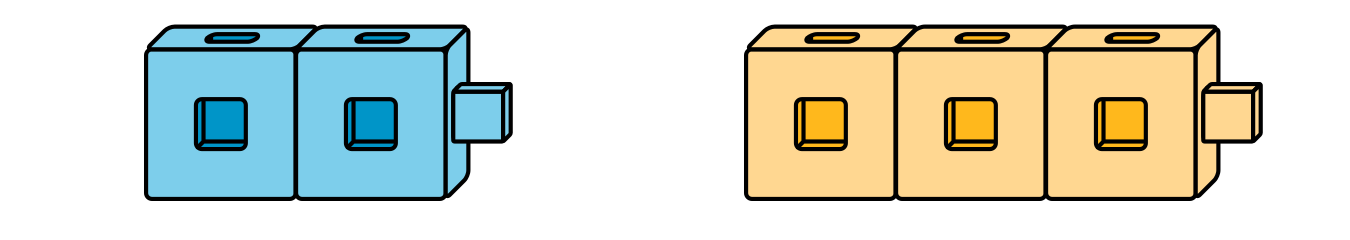 C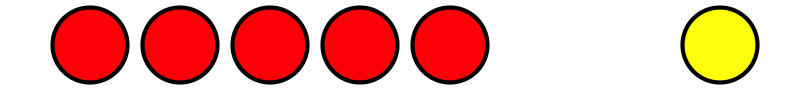 D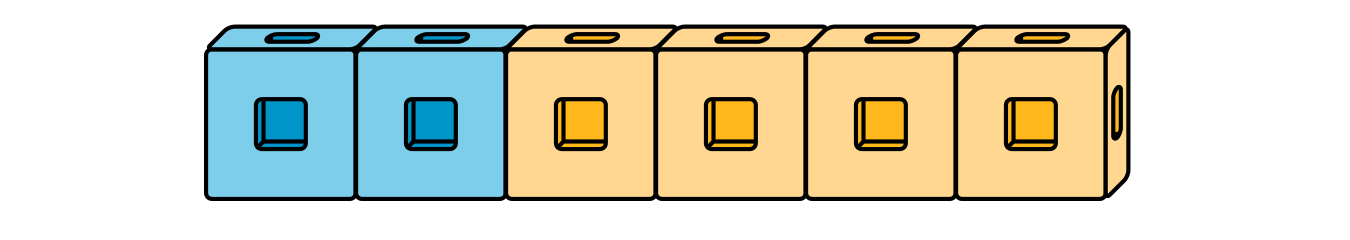 1 Frutas para paletasStudent Task StatementJada hizo 6 paletas con su hermano.Hicieron de dos sabores: unas de lima, otras de coco.¿Cuántas paletas eran de lima?¿Entonces cuántas paletas eran de coco?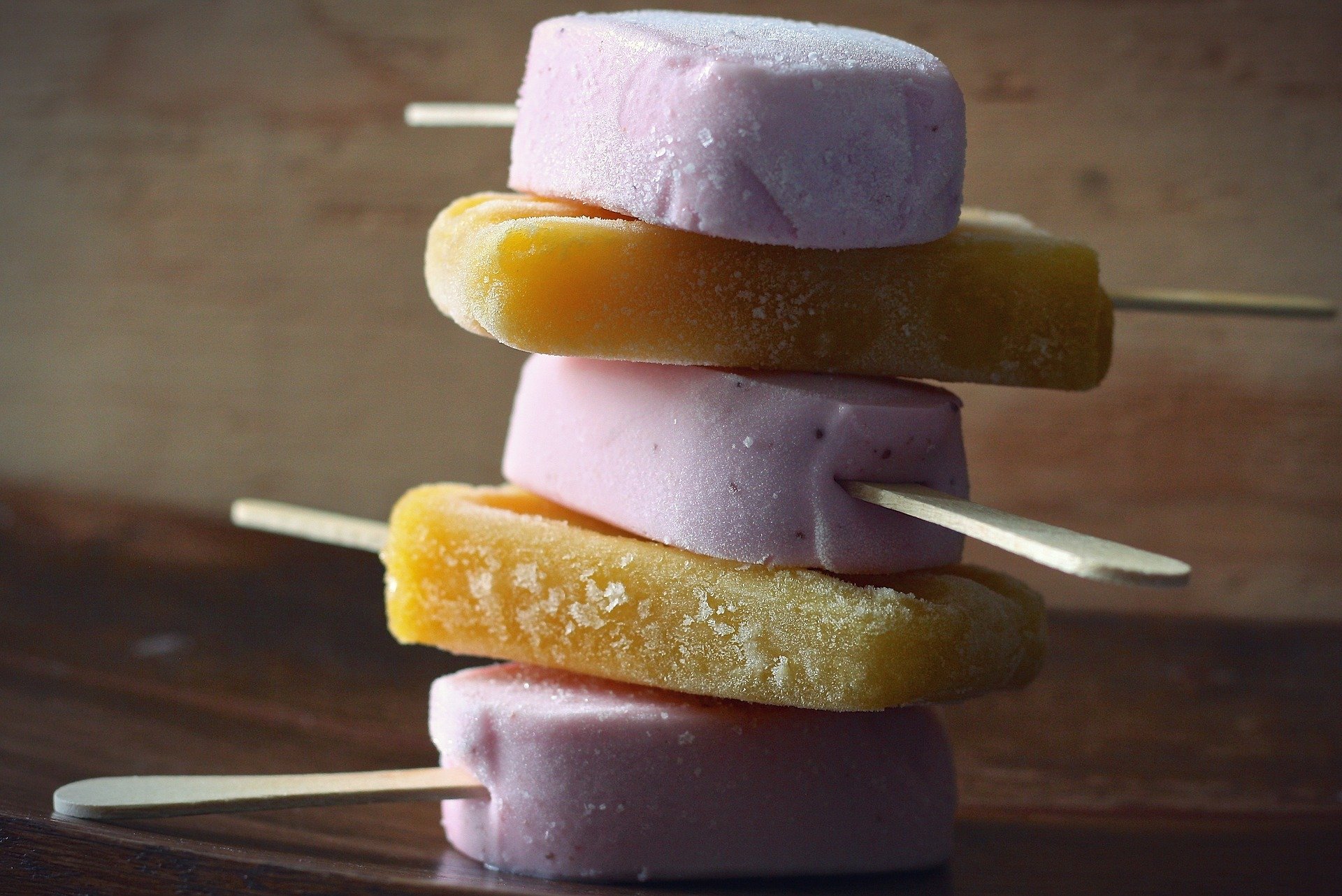 2 GranadasStudent Task StatementKiran tenía 7 granadas en su bolsa.Puso algunas de las granadas en la repisa.Puso el resto de las granadas en una cesta.¿Cuántas granadas quedaron en la repisa?¿Entonces cuántas granadas quedaron en la cesta?Expresión: _________________________________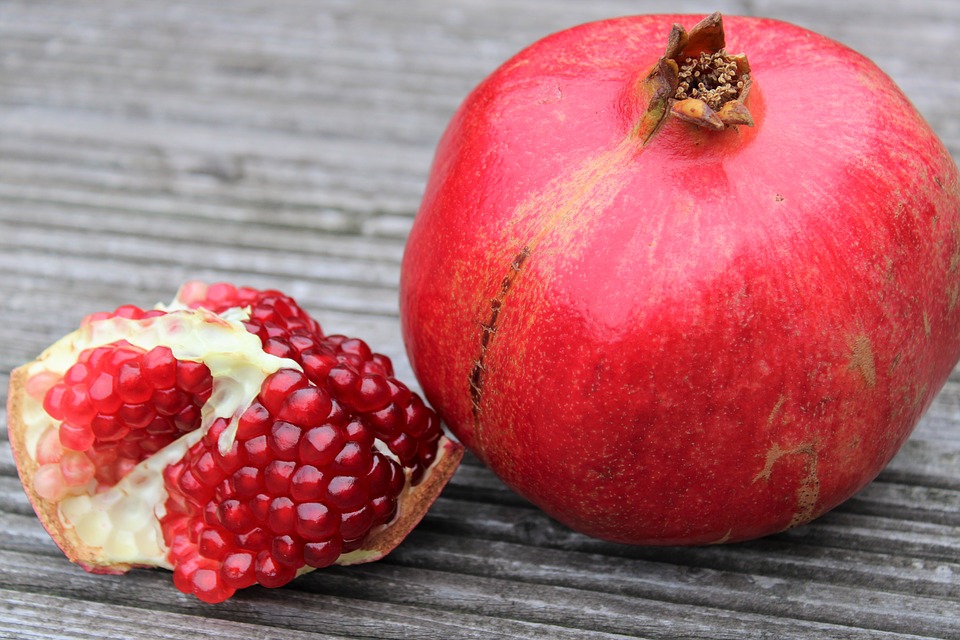 3 Conozcamos “Historias matemáticas: ¿Cuántos de cada uno?”Student Task Statement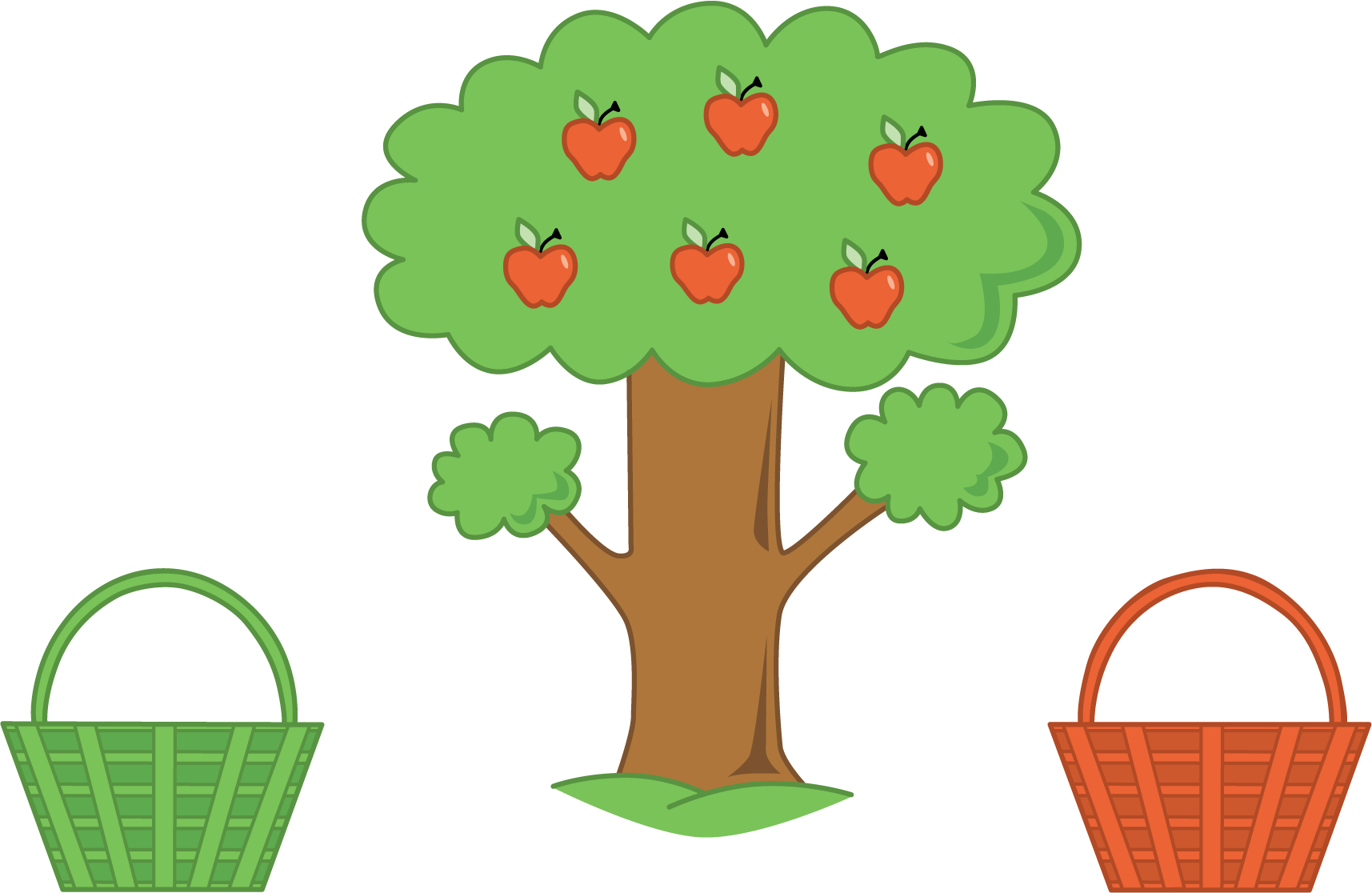 Escoge un centro.¿Qué hay a mis espaldas?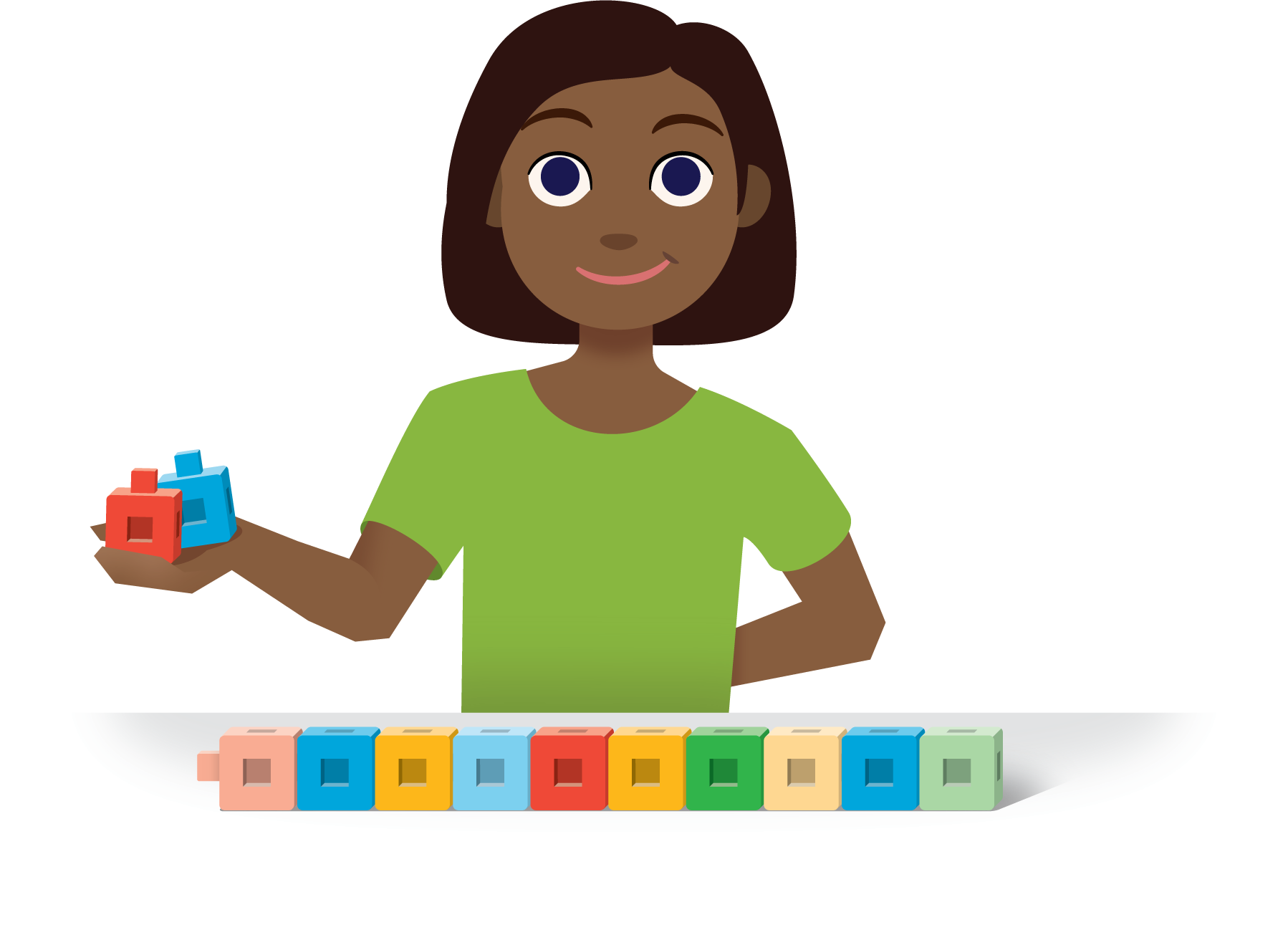 Tableros de 5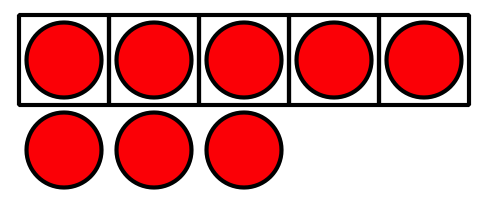 Formar o separar números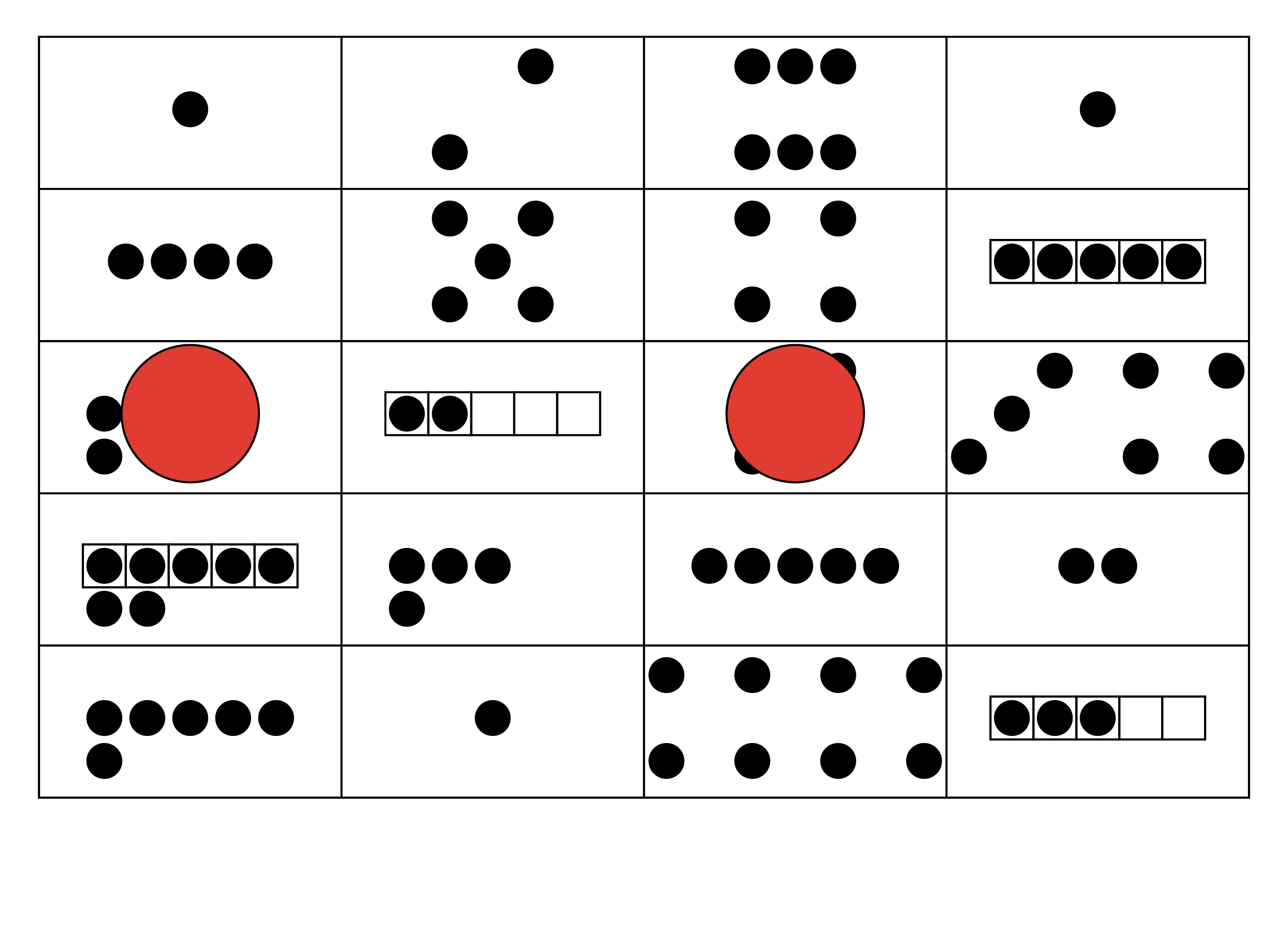 Historias matemáticas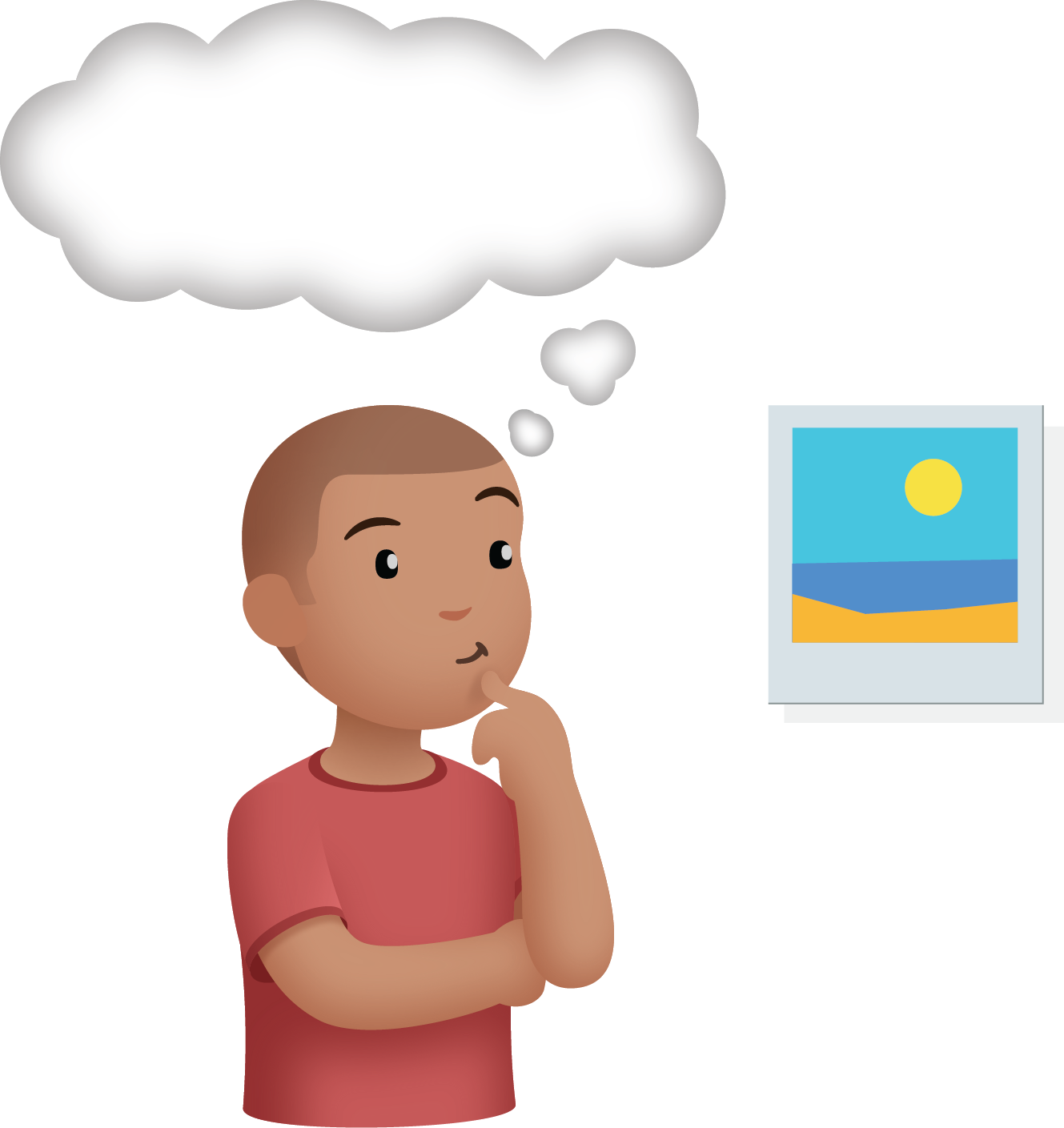 Images for Activity Synthesis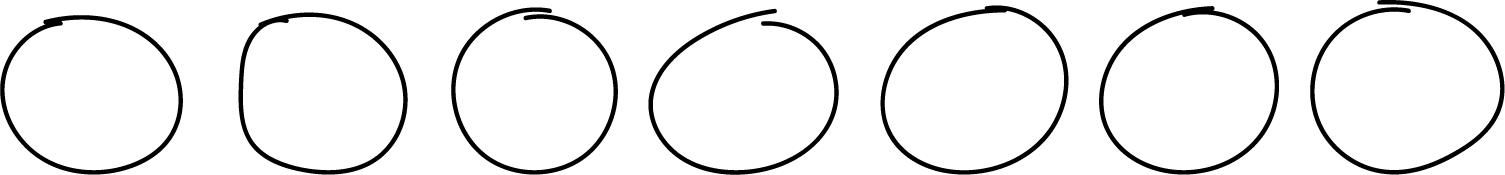 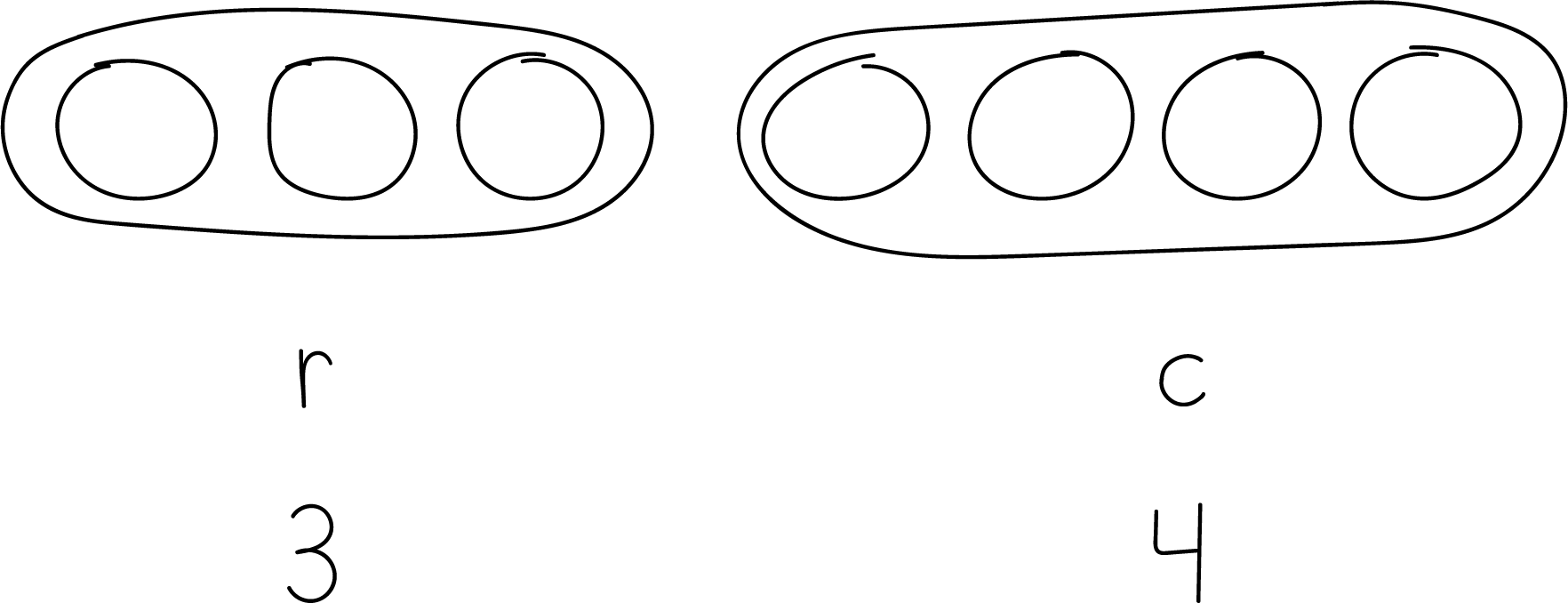 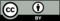 © CC BY 2021 Illustrative Mathematics®